Math Topic 9 Study Guide – Understanding FractionsTarget: I can divide regions into equal parts.Be able to tell when a shape has been divided into equal parts, and be able to name those parts. For example: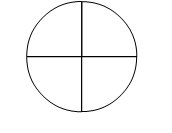 			Name the parts: _____________ Name the parts: ___________Target: I can name the fractional part of a region.Be able to name the fraction for part of a region. For example:Unit Fraction: ___________   Unit Fraction: _______________    Shaded Part: _____________	   Shaded Part: ________________Target: I can name the fractional part of a set.Be able to name the fractional part of a set, or group, of items.What fraction of the shapes are stars? ___________ What fraction are circles? ________________ Find 1/3 of 9 balls. Draw a picture to show the answer: ____________Target: I can identify fractions and mixed numbers on a number line.Be able to tell what fraction a point on a number line represents. On this number line, tell what A, B, C, and D represent:           0	        A   	            1	     B        C       2         		 D        3Target: I can use benchmark fractions to estimate fractional parts.Be able to estimate the fraction of a bar that is shaded.About how much of this rectangle is shaded? _______________About how much of this rectangle is shaded? ________________Target: I can use fractions to describe the length of an object.Rachael is using ribbon to make a necklace. What fraction of the ribbon has she used?Target: I can make a table and look for a pattern to solve a problem.Be able to read a word problem and fill in a table to solve the problem.Tammy can do 5 math problems every 12 minutes. How many math problems can she do in 48 minutes?1/81/81/8Math Problems510Minutes12243648